Considere o sistema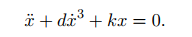 Mostre que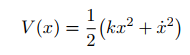 É uma função de Lyapunov. O sistema é:localmente estável?localmente assintoticamente estável?Globalmente assintoticamente estável?Faça simulações para verificar. 